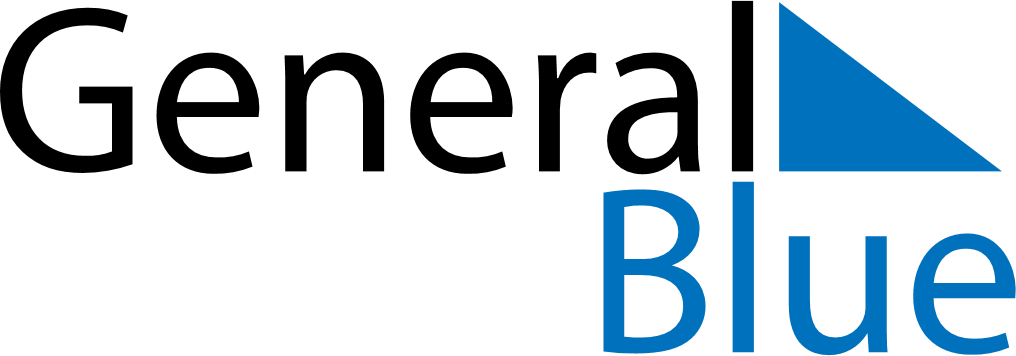 April 2020April 2020April 2020April 2020GabonGabonGabonSundayMondayTuesdayWednesdayThursdayFridayFridaySaturday12334567891010111213141516171718Easter MondayWomen’s DayWomen’s Day19202122232424252627282930